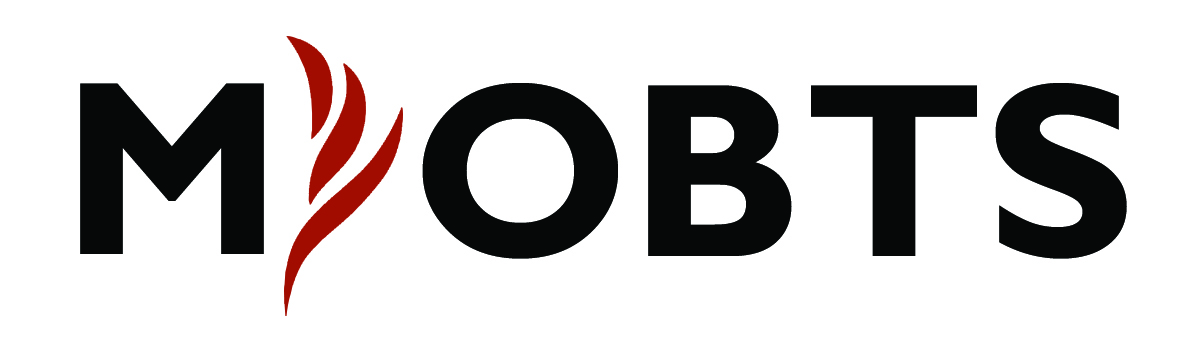 OBTC 2018 at Coastal Carolina University June 6th – 9th, 2018Submission TemplateSUBMISSION GUIDANCEThis document is for offline proposal assistanceUpon accessing the MOBTS 2018 system, you are to insert your proposal information directly into the corresponding submission sectionsTitle, Abstract & KeywordsIn your abstract, please include a brief session description (not to exceed 100 words), and three to four keywords. If your proposal is accepted, this description will be printed in the conference program.Format      Activity or exercise      Roundtable discussion (60 minute only)      General discussion session2a) For activities and exercises only, is yours best suited for      A traditional classroom      An online class      Either 2b) For activities and exercises only, is yours best suited for      Undergraduate students      Graduate students      Either Time Requested:      30 Minutes      60 Minutes (Roundtables must select 60 minutes)      90 MinutesResource NeedsEach room contains a white board with markers, computer (PC) with DVD capability and computer projector. Does your session require any other equipment?Teaching Implications:How does your session contribute to effective teaching and learning in the field of management? Specifically, please include your learning objectives and describe what management and/or teaching topics are relevant to your session, and why.  Also, include theoretical foundations that will help reviewers understand how your ideas fit within the broader field of management.Session Description and Plan:What will you actually do in this session? If appropriate, please include a timeline estimating the activities will you facilitate: how long will they take, and how will participants be involved? Please remember that reviewers will be evaluating how well the time request matches the activities you’d like to do, and the extent you can reasonably accomplish the session’s goals. Reviewers will also be looking for how you are engaging the participants in the session. Application to Conference Theme (Optional):Sessions that are purposefully developed with the conference theme in mind will be considered for a Conference Theme track. Sessions in this track will be grouped such that conference attendees can attend multiple sessions devoted to the conference theme. Would you like your session to be considered for the Conference Theme track? YesNoIf yes, how does your session fit with the conference theme of Reflective Reinvention: Harnessing our Heritage to Reshape Management Education?Unique Contribution to MOBTS:Have you presented the work in this proposal before? If so, how will it be different? Is this proposal under current review somewhere else? If so, please explain. How will your proposal be different for the MOBTS conference?Submission Template for the2016 OBTC Teaching Conference for Management Educators